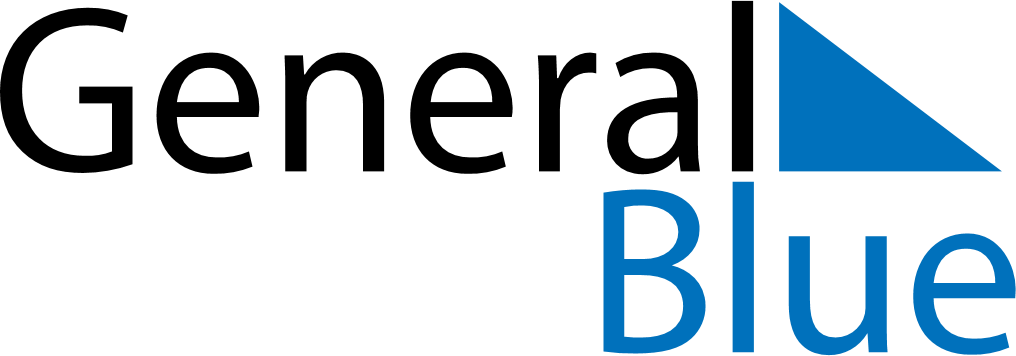 May 2019May 2019May 2019May 2019CameroonCameroonCameroonSundayMondayTuesdayWednesdayThursdayFridayFridaySaturday12334Labour Day5678910101112131415161717181920212223242425National Day26272829303131Ascension Day